ПРОЄКТУКРАЇНАВиконавчий комітет Нетішинської міської радиХмельницької областіР І Ш Е Н Н Я__.08.2021					Нетішин				  № ____/2021Про організацію у 2021/2022 навчальному році допризовної підготовки, підготовки призовників з військово-технічних спеціальностей та відбору кандидатів до вищих військових навчальних закладівВідповідно до пункту 1 статті 36, пункту 3 частини 4 статті 42 Закону України «Про місцеве самоврядування в Україні», статей 8, 10 Закону України «Про військовий обов’язок і військову службу», постанови Кабінету Міністрів України від 30 листопада 2000 року № 1770 «Про затвердження положень про допризовну підготовку і про підготовку призовників з військово-технічних спеціальностей», з метою поліпшення організації та якості проведення підготовки юнаків до військової служби, виконавчий комітет Нетішинської міської ради    в и р і ш и в:1. Утворити:1.1. міську комісію з питань сприяння організації і проведення допризовної підготовки юнаків у 2021/2022 навчальному році та підготовки призовників з військово-технічних спеціальностей у складі згідно з додатком 1;1.2. комісію для попереднього відбору кандидатів до вступу у вищі військові навчальні заклади України у 2022 році у складі згідно з додатком 2.2. Затвердити план основних заходів з допризовної підготовки та підготовки призовників з військово-технічних спеціальностей на 2021/2022 навчальний рік згідно з додатком 3.3. Управлінню освіти виконавчого комітету міської ради та Нетішинському професійному ліцею:3.1. організувати у 2021/2022 навчальному році допризовну підготовку юнаків та забезпечити виконання програми предмета «Захист України», рекомендованої Міністерством освіти і науки України;3.2. забезпечити стовідсоткове охоплення юнаків допризовною підготовкою, належну якість та контроль за її проведенням;3.3. здійснити навчально-методичне та матеріальне забезпечення допризовної підготовки, вдосконалювати навчально-матеріальну базу у межах виділених коштів;23.4. видати відповідні накази про організацію допризовної підготовки юнаків та до 18 вересня 2021 року подати в перше відділення Шепетівського РТЦК та СП їх копії та списки окремо учнів 10 та 11 класів, які залучаються до занять;3.5. до 21 вересня 2021 року привести усі елементи навчально-матеріальної бази та військове майно в робочий стан, забезпечити умови для зберігання навчальної зброї.4. Першому відділенню Шепетівського РТЦК та СП вжити заходів щодо забезпечення навчальних закладів міста навчально-матеріальною базою згідно потреб протягом вересня-жовтня 2021 року.5. Управлінню освіти, відділу молоді та спорту, виконавчого комітету Нетішинської міської ради спільно з першим відділенням Шепетівського РТЦК та СП вжити додаткових заходів щодо підвищення якості спортивно-масової роботи, допризовного виховання юнаків, організації та проведення спортивних змагань і спартакіади допризовної і призовної молоді, вжити додаткових заходів щодо поліпшення військово-патріотичного виховання юнаків.6. Відділам молоді та спорту, з питань оборонно-мобілізаційної і режимно-секретної роботи та взаємодії з правоохоронними органами виконавчого коміте-ту міської ради надати допомогу загальноосвітнім навчальним закладам міста з професійної орієнтації юнаків до вступу у вищі військові навчальні заклади.7. Нетішинському професійному ліцею сприяти в проведенні занять з вогневої підготовки загальноосвітніми навчальними закладами міста на базі стрілецького тиру.8. Управлінню освіти виконавчого комітету міської ради, директорам закладів загальної середньої освіти міста та Нетішинському професійному ліцею провести підготовчу роботу щодо відбору кандидатів до вступу у вищі військові навчальні заклади.9. Директору комунального некомерційного підприємства Нетішинської міської ради «Спеціалізована медико-санітарна частина міста Нетішин» Василю Пословському:9.1. проведення медичного огляду кандидатів до вищих військових навчальних закладів покласти на лікарів, які проводять медичні огляди громадян для приписки до призовної дільниці першого відділення Шепетівського РТЦК та СП;9.2. забезпечити проведення додаткового медичного обстеження, лабора-торних та діагностичних досліджень кандидатів, що будуть цього потребувати;9.3. забезпечити проведення практичних занять у лікувально-оздоровчому закладі для учнів 11-х класів.10. Першому відділенню Шепетівського РТЦК та СП, управлінню освіти виконавчого комітету міської ради та Нетішинському професійному ліцею провести попередню професійну діагностику кандидатів до вступу у вищі військові навчальні заклади.11. Контроль за виконанням цього рішення покласти на заступника міського голови Василя Миська.Міський голова                                                                           Олександр СУПРУНЮКДодаток 1до рішення виконавчого комітету міської ради___.08.2021 № _____/2021СКЛАДміської комісії з питань сприяння організації і проведення допризовної підготовки юнаків у 2021/2022 навчальному році та підготовки призовників з військово-технічних спеціальностейКеруючий справамивиконавчогокомітету міської ради 						Любов ОЦАБРИКА Додаток 2до рішення виконавчого комітету міської ради___.08.2021 № _____/2021СКЛАДкомісії для попереднього відбору кандидатів до вступу у вищі військові навчальні заклади України у 2021/2022 навчальному роціКеруючий справамивиконавчогокомітету міської ради 							Любов ОЦАБРИКА Додаток 3до рішення виконавчого комітету міської ради___.08.2021 № _____/2021ПЛАНосновних заходів з допризовної підготовки та підготовки призовників з військово-технічних спеціальностей на 2021/2022 навчальний рікКеруючий справамивиконавчого комітету міської ради 							Любов ОЦАБРИКА Нагорнюк Олександр - старший офіцер відділу рекрутингу та комплектування першого відділу Шепетівського РТЦК та СП, голова комісії (за згодою)Василенко Валерій - директор Славутського міського спортивно-технічного клубу Товариства сприяння оборони України (за згодою)Грибовецька Катерина- старший інспектор сектору кадрового забезпечення Шепетівського районного управління поліції (за згодою)Обух Микола - начальник відділу з питань оборонно-мобілізаційної і режимно-секретної роботи та взаємодії з правоохоронними органами виконавчого комітету міської ради Таборчук Михайло - вчитель предмета «Захист України» Нетішинського НВК «ЗОШ І-ІІ ступенів та ліцей»Шпарук Людмила- консультант центру професійного розвитку педагогічних працівників Нетішинської міської радиТимощук Володимир - військовий комісар першого відділу Шепетівського РТЦК та СП, голова комісії (за згодою) Киращук Руслан - медичний директор комунального некомерційного підприємства Нетішинської міської ради «Спеціалізована медико-санітарна частина міста Нетішин» (за згодою)Крупник Тетяна - психолог центру професійного розвитку педагогічних працівників Нетішинської міської ради Нагорнюк Олександр - старший офіцер відділу рекрутингу та комплектування першого відділу Шепетівського РТЦК та СП (за згодою)Шпарук Людмила - консультант центру професійного розвитку педагогічних працівників Нетішинської міської ради № з/пЗаходиТермін виконанняВиконавці1.Організаційні заходи1.Організаційні заходи1.Організаційні заходи1.Організаційні заходи1.1.Приведення навчально-матеріальної бази відповідно до вимог програми «Захист України» та перевірка її готовності до проведення занять у 2021/2022 навчальному роцідо 21 вересня 2021 рокуУправління освіти,  заклади загальної середньої освіти міста, Нетішинський професійний ліцей1.2.Створення позаштатної методичної ради з допризовної підготовки при першому відділенні Шепетівського РТЦК та СП на 2021/2022 навчальний ріквересень 2021 рокуПерше відділення Шепетівського РТЦК та СП, управління освіти2. Добір та розподіл кадрів, викладачів допризовної підготовки,методична робота з ними2. Добір та розподіл кадрів, викладачів допризовної підготовки,методична робота з ними2. Добір та розподіл кадрів, викладачів допризовної підготовки,методична робота з ними2. Добір та розподіл кадрів, викладачів допризовної підготовки,методична робота з ними2.1.Забезпечення добору кандидатів на посади викладачів допризовної підготовки з числа офіцерів запасу або у відставці, які мають вищу освіту, спроможні за віком та станом здоров’я якісно проводити заняття, а також випускників вищих навчальних закладів за спеціальністю «Викладач допризовної підготовки і фізичного виховання», а у разі їх відсутності - з числа добре підготовлених прапорщиків (мічманів), сержантів (старшин), солдатів (матросів) запасу з вищою освітоюпротягом 2021 рокуПерше відділення Шепетівського РТЦК та СП, управління освіти2.2.Організація та проведення з вчителями предмету «Захист України»:-навчально-методичних зборів перед початком 2021-2022 навчального року;вересень 2021 рокуПерше відділення Шепетівського РТЦК та СП-щомісячних одноденних методичних занять;протягом 2021/2022 навчального року (остання п’ятниця місяця)Перше відділення Шепетівського РТЦК та СП-триденних методичних занять у канікулярний період;у період зимових канікул (січень 2022 року)Перше відділення Шепетівського РТЦК та СП-методичних об’єднань викладачів предмету «Захист України»протягом 2021/2022 навчального року (згідно з планом)центр професійного розвитку педаго-гічних працівників Нетішинської міської ради3.Удосконалення навчально-матеріальної бази3.Удосконалення навчально-матеріальної бази3.Удосконалення навчально-матеріальної бази3.Удосконалення навчально-матеріальної бази3.1.Забезпечення навчальних закладів навчальною стрілецькою зброєю та макетами автомата Калашниковапротягом навчального рокуПерше відділення Шепетівського РТЦК та СП, управління освіти, Нетішинський професійний ліцей3.2.Ремонт та приведення у відповідність загальновійськових смуг перешкодпротягом навчального рокуУправління освіти,  заклади загальної середньої освіти міста, Нетішинський професійний ліцей3.3.Організація та проведення огляду навчально-матеріальної бази навчальних закладіввересень 2021 рокуПерше відділення Шепетівського РТЦК та СП, управління освіти4. Навчально-виховні і оборонно-спортивні заходи4. Навчально-виховні і оборонно-спортивні заходи4. Навчально-виховні і оборонно-спортивні заходи4. Навчально-виховні і оборонно-спортивні заходи4.1.Організація та проведення Міської спартакіади з військово-спортивного триборства в рамках тижня військово-патріотичної роботи та з нагоди Дня українського козацтва, Дня пам’яті вояків УПА та 77-ї річниці звільнення України від нацистських загарбниківжовтень 2021 рокуУправління освіти,  заклади загальної середньої освіти міста, Нетішинський професійний ліцей4.2.Організація та проведення Міських змагань з військово-прикладних видів спорту в рамках місячника оборонно-масової та військово-патріотичної роботи з нагоди святкування Дня Збройних сил Українилистопад-грудень 2021 рокуПерше відділення Шепетівського РТЦК та СП, управління освіти, загальноосвітні заклади міста, Нетішинський професійний ліцей4.3.Організація та проведення місячника оборонно-масової та військово-патріотичної роботи, присвяченого 77-ї річниці Перемоги у Другій світовій війніквітень-травень 2022 рокуПерше відділення Шепетівського РТЦК та СП, управління освіти, Нетішинський професійний ліцей4.4.Організація та проведення  міського етапу дитячо-юнацької військово-патріотичної гри Українського козацтва "Сокіл" ("Джура")Впродовж рокуПерше відділення Шепетівського РТЦК та СП, відділ молоді та спорту, управління освіти4.5.Організація та проведення навчально-польових зборів (занять у лікувально-оздоровчому закладі) з учнями випускних класівквітень 2022 рокуПерше відділення Шепетівського РТЦК та СП, відділ молоді та спорту, управління освіти, Нетішинський професійний ліцей4.6.Проведення урочистих проводів призовників на строкову військову службуза окремим планомПерше відділення Шепетівського РТЦК та СП, Рада ветеранів, виконавчий комітет міської ради5.Контроль та надання допомоги5.Контроль та надання допомоги5.Контроль та надання допомоги5.Контроль та надання допомоги5.1.Інформування виконавчого комітету Нетішинської міської ради про стан допризовної підготовки у 2021-2022 нав-чальному роцічервень 2022 рокуПерше відділення Шепетівського РТЦК та СП5.2.Проведення наради з керівниками навчальних закладів і вчителями предмету «Захист України» з узагальнення досвіду допризовної підготовки у навчальному роцічервень 2022 рокуУправління освіти, навчальні заклади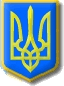 